Antrag auf Förderung als „Clinician Scientist“im Else Kröner-Forschungskolleg GöttingenBitte füllen Sie dieses Antragsformular vollständig aus. Der Platz für Text kann nach Bedarf erweitert oder reduziert werden. Insgesamt soll der Antrag 10 Seiten nicht überschreiten. Schicken Sie bitte Ihren Antragsbogen mit Ihrem Motivationsschreiben in einem PDF zusammengefasst innerhalb der Bewerbungsfrist an das Koordinationsbüro des Kollegs (dorothea.meinzer@med.uni-goettingen.de).Antragsteller/inName:					     Vornamen:				     Titel:					     Geburtsdatum:			     Private Adresse:			     Private Telefonnummer:		     E-Mail-Adresse:			     Institut/Klinik:				     Institutsleiter/in/Klinikdirektor/in:	     Thema des ProjektsKurzfassung des Projekts (max. 15 Zeilen)Befürwortung des Antrags durch die Klinikdirektorin/den KlinikdirektorName:		     Datum: 	     Unterschrift Klinikdirektor/inUnterschrift Antragsteller/inName:		     Datum:	     Unterschrift Antragsteller/in	Motivationsschreiben (max. 1 Seite, inkl. Darstellung der beruflichen Ziele)Angaben zur Person der Antragstellerin/des AntragstellersErklärungHiermit wird bestätigt, dass der vorliegende Antrag von mir selbst verfasst worden ist und dass ich keine anderen Quellen benutzt habe als diejenigen, die in dem Antrag genannt sind.Unterschrift Antragsteller/inDatum:      DatenschutzWir weisen Sie darauf hin, dass die Einreichung der Bewerbung eine datenschutzrechtliche Einwilligung in die Verarbeitung Ihrer Bewerberdaten für uns darstellt. Ihre Daten werden an die am Auswahlprozess beteiligten internen und externen Stellen übermittelt.Mit meiner Unterschrift erkläre ich mein Einverständnis, dass meine Antragsunterlagen zum Zweck der Koordination und Verwaltung des DFG Clinician Scientist Kollegs gespeichert werden, bis das Kolleg abgeschlossen ist.Unterschrift Antragsteller/inDatum:      1Name, Vorname, Titel:	     Geburtsdatum:		     Institut/ Klinik, in der eine Beschäftigung angestrebt wird oder bereits erfolgt:	     Im Institut/in der Klinik beschäftigt seit bzw. voraussichtlich ab:			     Angaben zum aktuellen Arbeitsvertrag, sofern verfügbarPosition (z.B. Assistenzarzt, Wiss. Mitarb.):	     Tarifgruppe (z.B. TV-Ä1 Stufe 2):		      unbefristet					 befristet bis       aus Plan-/Haushaltsmitteln finanziert	 aus Drittmitteln finanziertAnrechnungszeiten (z.B. Mutterschutz, Elternzeit):2Tabellarischer Lebenslauf (Kurzfassung unter Angabe von Studien- und Schulabschlüssen)3Promotion (Datum, Thema, Fachgebiet, Betreuer, Bewertung) – muss zum Zeitpunkt der Antragstellung eingereicht sein (Datum angeben)!4Ggf. Wissenschaftliche Tätigkeit nach der Promotion (Datum, Ort, Forschungsgebiet)5Ggf. Veröffentlichungen der Antragstellerin/des Antragstellers(ohne Abstracts, Original- und Übersichtsarbeiten getrennt aufführen, vollständige Zitate)6Ggf. bisherige Drittmittelförderung und beantragt Drittmittelprojekte der Antragstellerin/des Antragstellers (bitte Bewilligungsbescheid und Kurzfassung laufender sowie in der Begutachtung befindlicher Anträge beifügen)7Ggf. Bisherige Klinische Tätigkeit (Zeiträume, Ort, Klinik)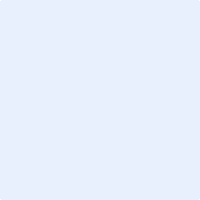 